安徽省安康码平台转码规范（试行）2020年06月修订历史目录修订历史	II1. 范围	12. 术语定义	12.1 融合	12.2 目标卡码	12.3 卡管系统	12.4 融合转码	13. 总体要求	23.1 安全要求	23.2 分级实施	24. 接入流程	25. 应用集成	25.1 总体框架图	25.2 业务流程	35.2.1 安康码转码方式	45.2.2 卡管系统转码方式	66. 数据结构	77. 服务定义	77.1 安康码识读服务	77.1.1 接口定义	77.1.2 请求样例	87.2 安康码转码服务	97.2.1 接口定义	97.2.2 请求样例	107.3 消息回传服务	107.3.1 接口定义	107.3.2 请求样例	117.4 转码配置信息查询	117.4.1 接口定义	117.4.2 请求样例	128. 附录	128.1 目标码类型定义	12范围本规范规范安康码与其他二维码或者实体卡之间的融合对接流程，给出建议的两种融合对接方式，定义了融合对接中安康码系统提供的服务接口。术语定义下列术语和定义适用于本文件融合融合是指通过技术对接，使得安康码具有其他二维码或者实体卡的部分功能；在融合过程中可以在展示的安康码二维码中增加标记其他二维码或者实体卡的标识，在安康码二维码对应的服务端数据中记录其他二维码或者实体卡的标识信息。目标卡码将需要与安康码融合对接的二维码或者实体卡统一称为目标卡码。卡管系统目标卡码的业务处理系统，是安康码进行融合需要对接的系统。融合转码融合转码是指安康码系统提供的根据安康码二维码换取目标卡码的二维码、实体卡信息或者其他能够满足后续交易的信息；安康码系统在融合转码过程中首先识读安康码获取用户身份信息，再根据身份信息到目标卡码的卡管系统获取目标卡码的二维码或实体卡信息。总体要求安全要求需要满足安康码安全规范，具体规范见《附件02-安徽省安康码平台-安全规范》。分级实施省级安康码平台建设安康码融合组件，通过安康码接入平台提供融合服务；市级安康码平台通过安康码接入平台对接卡管系统和省级融合服务。接入流程接入流程按照《附件05-安徽省安康码平台-接入规范》规定的接入流程进行服务申请。应用集成总体框架图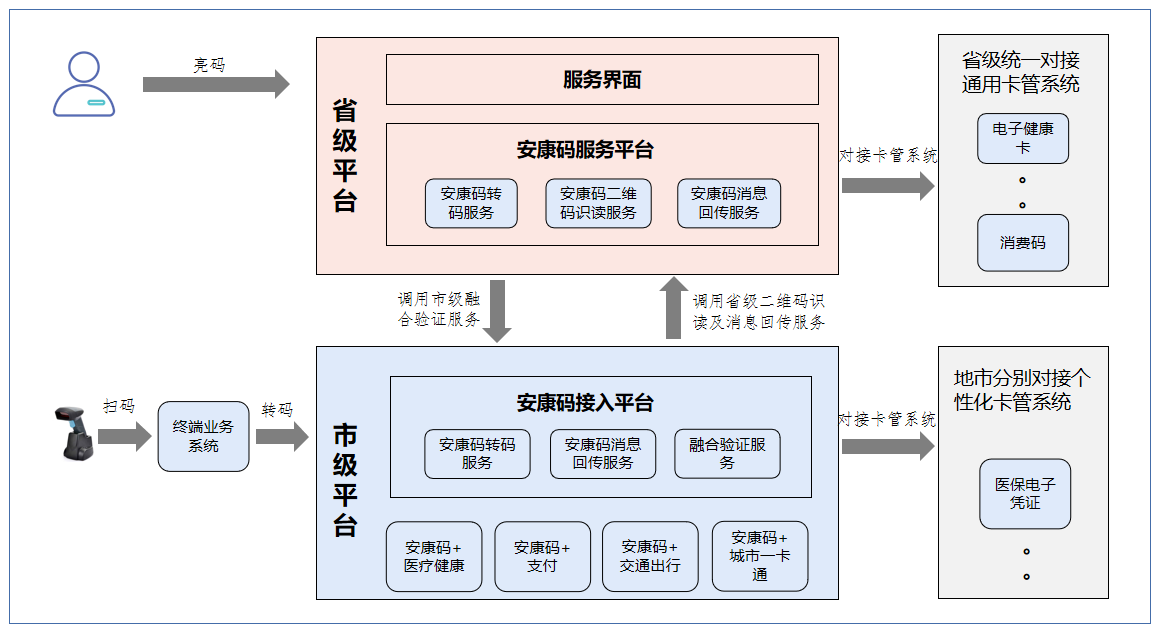 图一：安康码融合整体架构图安康码融合对接涉及省级安康码平台、市级安康码平台、终端业务系统、卡管系统4个系统。其中省级业务系统的服务界面负责与用户交互，省级安康码服务平台和市级安康码接入平台负责与卡管系统和终端业务系统对接，省级安康码服务平台通过接口服务与市级安康码平台进行交互。省级安康码服务平台提供安康码转码（安康码转码服务定义见7.3）、安康码二维码识读（安康码识读服务定义见7.2）、安康码消息回传服务（消息回传服务定义见7.4）供市级安康码接入平台调用。市级安康码平台提供安康码转码服务（安康码转码服务定义见7.3）供对接到市级安康码平台的终端业务系统调用，市级安康码平台提供安康码消息回传服务（消息回传服务定义见7.4）供对接到市级安康码平台的卡管系统调用，市级安康码平台封装的融合验证服务（安康码融合验证服务定义见7.1）供省级安康码平台调用。业务流程安康码融合其他二维码或者实体卡有三种方式：安康码转码方式、卡管系统转码方式和融码方式。安康码转码方式图二：安康码转码方式业务流程图安康码系统转码方式包含：亮码、转码、消息回传三个环节。安康码转码模式适用于市级卡管系统无法改造交易逻辑的情况。亮码环节（1）：用户使用皖事通的安康码亮码，将安康码二维码出示给终端设备。亮码功能由省级安康码统一提供。转码环节（2-7）：终端设备扫码后调用市级安康码转码服务（安康码转码服务定义见7.3）进行转码，市级安康码转码服务首先调用省级安康码识读服务（安康码识读服务定义见7.2）获取安康码对应的用户信息，然后调用卡管系统提供的获取目标卡码信息接口。终端业务系统接收到转码结果后对转码结果进行判断，如果满足交易条件则进行交易，如果不满足交易条件引导用户换用其他交易方式。转码环节对目标卡码的验证可以通过以下几种方式进行：一是转码服务根据规则默认处理，二是将转码结果返回给终端系统由终端系统处理，例如：工作人员与用户沟通选择具体需要使用的二维码或者实体卡，用户交易前在终端设备上输入支付密码进行二次认证，需要使用的卡未激活可以由工作人员引导用户激活目标卡码等。消息回传环节（9-11）：交易完成后卡管系统调用市级消息回传服务（消息回传服务定义见7.4）将交易结果发送给市级安康码系统，市级安康码系统通过省级消息回传服务（消息回传服务定义见7.4）将消息发送给省级安康码平台，省级安康码系统将交易结果通过消息通知方式通知到用户。卡管系统转码方式图三：卡管系统转码方式业务流程图转码方式包含：亮码、转码、消息回传三个环节。卡管系统转码终端改造工作量非常少甚至无工作量，主要适用于卡管系统能够进行改造的场景。亮码环节（1）：用户使用皖事通的安康码亮码，将安康码二维码出示给终端设备。亮码功能由省级安康码统一提供。转码环节（3-6）：终端系统扫描安康码二维码以后，直接传递安康码给卡管系统进行交易，卡管系统接收到交易请求如果识别到二维码为安康码则调用安康码识读服务（安康码识读服务见7.2）获取用户的姓名、身份证号码、手机号等信息，然后根据用户身份信息关联目标卡码账户完成交易。消息回传环节（8-10）：交易完成后卡管系统调用市级消息回传服务（消息回传服务定义见7.4）将交易结果发送给市级安康码系统，市级安康码系统通过省级消息回传服务（消息回传服务定义见7.4）将消息发送给省级安康码平台，省级安康码系统将交易结果通过消息通知方式通知到用户。数据结构安康码二维码样例：https://akm.ahzwfw.gov.cn/akm-sj-mgr/index.html#/myAkm?isScan=1&id=akm:qrcode:9ec1b6b993b74b8687b06db24ad36d1b&cityNo=340000000000业务系统可以通过判断是否以“https://akm.ahzwfw.gov.cn/akm-sj-mgr/index.html#/myAkm”开头来判断是否是安康码二维码。服务定义安康码识读服务该服务由省级安康码平台通过安康码服务平台对地市安康码平台提供，服务用于获取安康码二维码对应用户个人信息、健康标识、线上验证方式下的融合标识信息。安康码二维码识读服务由省级安康码平台提供，该服务用于获取安康码二维码对应用户个人信息、健康标识、线上验证方式下的融合标识信息。如果需要使用该接口需要在亮码前开启通用授权。接口定义请求样例入参：{	"cityNo": "340100","qrCodeUrl": "1","targetType": "0103"}出参：{"data": {"name": "张三","idcardNo": "340102199003073238","userPhone": "15665439684","isSelf": "1","authType": "1","authObject": "1","healthLevel": "1","dataSource": "1","targetType": "1","targetId": "1","targetObject": "1"},"flag": "200","errMsg": "待认证token获取成功"，"errCode": "200"}安康码转码服务安康码转码服务由安康码省市两级平台分别提供给终端业务系统，省级转码服务通过识读安康码二维码获取用户身份信息，然后调用卡管系统的生码服务获取目标卡码信息；市级转码服务通过调用省级安康码识读服务获取用户身份信息，然后调用卡管系统的生码服务获取目标卡码信息。接口定义请求样例入参：{	"cityNo": "340100","qrCodeUrl": "1","targetType": "340102199003073238"}出参：{"data": [{"targetQrCode": "张三","targetId": "340102199003073238","targetObject": "1"}],"flag": "200","errMsg": "待认证token获取成功"，"errCode": "200"}消息回传服务安康码消息回传服务由省市两级提供，其中市级消息回传服务提供给卡管系统调用，市级消息回传服务接收到卡管系统的消息后调用省级消息回传服务，省级消息回传服务接收到消息后将消息通知到用户。接口定义请求样例入参：{	"cityNo": "340100","name": "张三","idcardNo": "340102199003073238","tradeType": "1","targetId": "5dab8505b2ec3af266d92ba32qw","tradeTime": "20200628193425","tradeNo": "5dab8505b2ec3af266d92ba32qw","msg": "交易成功"}出参：{"flag": "200","errMsg": "待认证token获取成功"，"errCode": "200"}转码配置信息查询接口定义请求样例入参：{	"cityNo": "340100","tradeType": "1"     }出参：{"flag": "200","errMsg": "待认证token获取成功"，"errCode": "200""data": {"belongarea": "张三","targetName": "340102199003073238","targetType": "1"，"targetUrl": "1"}}附录目标码类型定义规范仅定义常用类型，其他需要增加的类型联系省平台开发组维护到融转码类型中。场景类型编码定义目标码额外信息定义日期版本作者描述2020-06-181.0省平台建设组2020-07-161.1省平台建设组修改业务流程图，以简单形式描述业务流程图删除融码方式，将转发分成两种实现方式。2020-08-041.2省平台建设组删除融码方式，删除融码相关接口，修改规范名称为转码规范2020-08-181.3省平台建设组增加场景编码以及场景编码字典转码服务增加非必填参数目标码额外信息，以兼容一些特殊的二维码。地市编码长度改为12位，传递6位地市编码接口自动补全为12位区划编码。该改动用于支持地市更加精准的统计考核信息。请求参数请求参数请求参数请求参数参数是否必填类型说明cityNo是字符串地市编码，尽量精确，位数为12位qrCodeUrl是字符串用户出示的安康码二维码targetType是字符串需要的目标码类型senceCode否字符串场景类型编码，见附录8.2场景编码响应结果响应结果响应结果响应结果flag字符串响应状态errCode字符串错误代码errMsg字符串错误信息dataJsonObject格式字符串返回数据name字符串被核验人姓名；验证通用授权idcardNo字符串被核验人证件号码；验证通用授权    userPhone字符串手机号；验证通用授权authType字符串安康码出示时使用的最高认证方式：1、统一认证对应的密码账号认证；2、扫脸实人认证；3、指纹认证；4、第三方密码认证authObject字符串安康码出示时认证对应的标识，例如扫脸认证对应的扫脸ID；指纹认证对应的认证ID等healthLevel字符串当前安康码颜色，1绿色，2黄色，3红色；验证通用授权dataSource字符串数据来源：1，安徽省安康码；2、国家健康码；targetType字符串安康码融合的目标卡码类型targetId字符串安康码融合的目标卡码唯一标识targetObject字符串安康码融合的目标卡码信息请求参数请求参数请求参数请求参数参数是否必填类型说明cityNo是字符串地市编码，尽量精确，位数为12位qrCodeUrl是字符串用户出示的安康码二维码targetType是字符串目标码类型senceCode否字符串场景类型编码，见附录8.2场景编码targetObject否JSON字符串对于某些特殊目标码需要的额外信息，具体信息定义见8.3目标码额外信息；与返回信息中的targetObject不同。响应结果响应结果响应结果响应结果flag字符串响应状态errCode字符串错误代码errMsg字符串错误信息dataJsonArray格式字符串返回数据，列表格式，多个目标卡码信息时返回多条数据。targetQrCode字符串目标码二维码或者实体卡信息targetId字符串目标码唯一标识targetObject字符串目标码的附属信息，字段为JSON字符串，用于交易时需要额外信息。请求参数请求参数请求参数请求参数参数是否必填类型说明cityNo是字符串地市编码，尽量精确，位数为12位name是字符串用户姓名idcardNo是字符串用户证件号码targetType是字符串目标码类型targetId是字符串目标码唯一标识，长度小于100位tradeTime是字符串交易时间，时间格式：yyyymmddhh24misstradeNo是字符串交易流水号，长度小于50位msg是字符串交易内容描述tradeState是字符串交易结果响应结果响应结果响应结果响应结果flag字符串响应状态errCode字符串错误代码errMsg字符串返回数据请求参数请求参数请求参数请求参数参数是否必填类型说明cityNo是字符串地市编码，尽量精确，位数为12位targetType是字符串目标码类型响应结果响应结果响应结果响应结果flag字符串响应状态errCode字符串错误代码errMsg字符串返回数据dataJsonObject格式字符串返回数据    belongarea字符串配置信息所属编码targetName字符串targetType字符串targetUrl字符串转码服务地址senceCode字符串该目标卡适用的场景类型，多个以英文逗号分隔。目标码名称目标码类型编码规则规则说明电子健康码4位行政区划+002例如淮南：3404002医保电子凭证4位行政区划+003例如滁州：3411003电子社保卡3400001固定值，全省唯一一码通办3400004固定值，全省唯一食堂就餐卡3402050芜湖食堂就餐卡分类场景类型名称场景类型编码适用目标码医药类药店购药01001医药类医院挂号01002医药类医院取药01003医药类医院领报告01004医药类医保缴费01005医药类医院门诊就诊01006生活类食堂就餐02001生活类图书借阅02002生活类单位内乘车02003教育类校园就餐03001教育类校园购物03002教育类校园乘车03003政务服务类一码通办04001政务服务类大厅取号04002政务服务类免费wifi04003政务服务类自助办事04004目标码类型参数是否必填类型说明一码通办一码通办